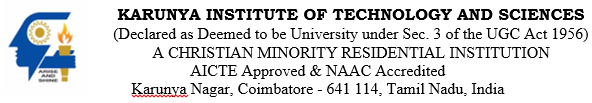 GUIDELINES FOR PH.D. VIVA-VOCE EXAMINATIONPRIOR TO VIVA-VOCE EXAMINATION AFTER VIVA-VOCE EXAMINATION REMUNERATION PROCEDURE PROVISIONAL CERTIFICATE:Provisional certificate will be given only after submission of Three copies of Thesis in A5 size with printing in black letters on both sides with hard bound binding with MAT FINISH in white colour.The Final Certificate duly signed by Supervisor and Joint Supervisor (if any) and a copy of the minutes of the Oral Examination Board (excluding the List of participants) should be incorporated in the thesis.  It should be placed after the Curriculum Vitae in the Thesis.Two copies of the A5 size thesis along with the soft copy in CD (pdf only) shall be submitted to the office of CoE and one copy to the respective departments.1The Research Supervisor shall send the First Notification after discussion with the external oral board examiner.2The Research Supervisor shall send the Second Notification along with signed Annexure-I (except external examiner) after getting convenient date from all the oral board members.3The Research Supervisor shall forward the Final Thesis (Hard-Copy –1 No. along with soft copy) to the Chairman.4Format for Minutes & List of Participants of Viva-Voce Examination can be downloaded from the web site.5All the Oral Board members should be present during viva-voce examination. 6Claim form should be downloaded from the website (Remuneration will be paid only by the CoE office -The Research Supervisor or Scholar need not take any advance in this regard).1All the oral board members should have signed in the Minutes of the viva-voce examination.2Minutes & List of Participants (Original) should be enclosed along with the covering letter.3Any suggestions/corrections given by the oral examination board should be carried out in the Thesis by the research scholar and the corrected thesis should be forwarded by the Research Supervisor & Chairman to the Controller of Examinations directly.4The filled in Claim form (original) should be enclosed.1Sitting fee ` 2,500/- can be claimed for viva-voce examination.2If the examiner travelled in Train, Copy of the train fare ticket should be enclosed with the claim form.3If the examiner travelled in flight, the second AC Train fare only can be claimed (proof downloaded and  it should be enclosed with the claim form).4The filled Claim form (original) should be forwarded to the CoE office.